«Русская зима 2016»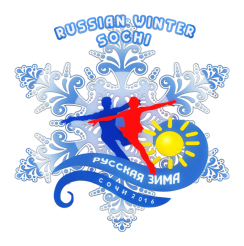 17 – 21 февраля 2016 г.любительские соревнования по фигурному катанию на конькахИнформационное письмо 2.Ознакомьтесь, пожалуйста, с информацией:1. На нашем сайте: www.silver-dream.org Вы можете ознакомиться с Положением, формами Заявок и Требованиями соревнований «Русская зима 2016» - взрослой её частью. 2. Также уже готовы Требования детской части соревнований. Положение и формы Заявок – на днях.3. Обращаем внимание на некоторые детали:  3.1 Предварительная программа:16/02 – 2016 / вторник – день приезда и тренировок детской части соревнований17 – 18/02 – 2016 – детская часть соревнований18/02 – 2016 / четверг – день приезда и тренировок,  оргсобрание и приветственный чай взрослой части соревнований18 – 21/02 – 2016 – взрослая часть соревнований.3.2 Программа, расписание соревнований по видам и расписание тренировок будет объявлено после обработки всех заявок – после 25 января 2016 г..3.3 Из-за ранних предоплат за предоставляемые услуги на соревнования приём и регистрация заявок на участие, а также оплата стартвзноса будет проводиться в 2 этапа: до 15/12 – 2015 и до 15/01 – 2016 (включительно). Соответственно сумма стартвзноса – разная. А отказ от участия с возвратом уже оплаченных денежных средств без штрафных санкций будет возможен только до 15/12 – 2015 и 15/01 – 2016 соответственно.3. Информация для ВЗРОСЛЫХ: в этом сезоне есть значительные изменения в Требованиях к программам (особенно – в Одиночном катании и Танцах)!4. Информация для ДЕТЕЙ: Предложенные Требования к программам, разработаны на базе ЕВСК 2015 – 2018, но адаптированы под любителей. Основные принципы при составлении этих Любительских требований:  - ограничивая техническое содержание программ в каждой ступени, дать возможность участникам соревноваться с «равными» по силам и накатанности, - разделяя на возрастные группы, создать участникам условия  для ощущения себя «в своей тарелке», т е не напрягаться по поводу превышения по возрасту, - выбирая заявляемый уровень/ступень по реально и стабильно выполняемым элементам, исключить форсирование в подготовке и соответственно кататься опять же, не напрягаясь, в своё удовольствие, - составляя программы по Любительским требованиям выбранного уровня, одновременно не исключать возможность и участия с этими же программами (не изменяя их) в соревнованиях по ЕВСК 2015 – 2018, а соответственно при выполнении всех прописанных там норм, сдать на разряд, - содержание программы каждой из ступеней (кроме 1ой) соответствует минимальному/базовому или максимальному/продвинутому  набору элементов в соответствующих спортивных разрядах ЕВСК 2015 – 2018:2 и 3 ступени – разряду «Юный фигурист»,4 и 5 ступени - 3ему юношескому разряду,6 и 7 ступени – 2ому юношескому разряду,8 – 9 ступени – 1ому юношескому разряду, 10 ступень – 2ому спортивному разряду и 11 ступень – 1ому спортивному разряду.Успехов Вам в подготовке к соревнованиям! ДОБРЫХ  ВАМ  СТАРТОВ! И  ИНТЕРЕСНОГО   ПРЕБЫВАНИЯ   В  КРАСНОЙ   ПОЛЯНЕ!С  уважением, Оргкомитет соревнований «Русская зима 2016»,   9/11-2015. e-mail: silver-dream@inbox.ruweb-sitе: www.silver-dream.org